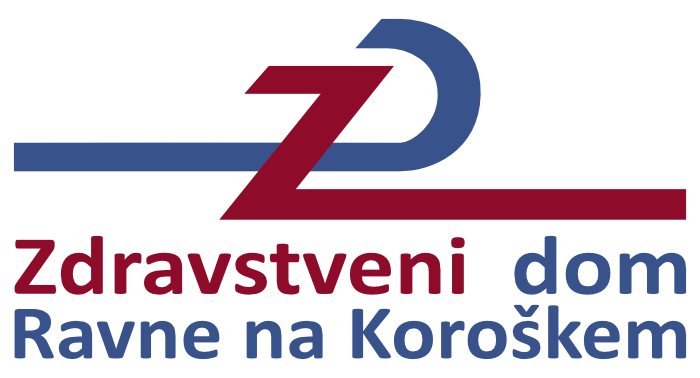 O B V E S T I L O  !Ponovno bo  potekalo cepljenje brez predhodnega naročanja in čakanja na termin z dnevi odprtih vrat po občinah: -         v sredo, 18. avgusta 2021, med 08.00 in 11.00 uro in med 15.00 in               18.00 uro v zgornji stavbi Zdravstvenega doma Ravne na Koroškem-         v četrtek, 19. avgusta 2021:o   od 8.00 do 11.00 ure v prostorih ZP Črna na Koroškem;o   od 12.00 do 14.00 ure v prostorih ZP Mežica;-         v petek, 20. avgusta med 8.00 in 11.00 v prostorih ZP Prevalje.Zdravstveni dom Ravne na KoroškemOb Suhi 11, 2390 Ravne na Koroškemtel.: 02 87 05 239, fax: 02 87 05 223e-pošta: sabina.hovnik@zd-ravne.si